Проект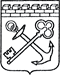 АДМИНИСТРАЦИЯ ЛЕНИНГРАДСКОЙ ОБЛАСТИКОМИТЕТ ПО КУЛЬТУРЕ ЛЕНИНГРАДСКОЙ ОБЛАСТИПРИКАЗ«___»____________2015 г.  №_______________                                                                                                  г. Санкт-ПетербургВ целях реализации мероприятий комитета по культуре Ленинградской области в рамках государственной программы «Охрана окружающей среды Ленинградской области», утвержденной Постановлением Правительства Ленинградской области от 31.10.2013 № 368    п р и к а з ы в а ю : 1. Утвердить детальный план-график финансирования государственной программы «Охрана окружающей среды Ленинградской области» за счет средств областного бюджета Ленинградской области на 2015 год, в части мероприятий, реализуемых комитетом по культуре Ленинградской области согласно Приложению к настоящему приказу. 2. Контроль за исполнением приказа оставляю за собой. Председатель комитета                                                                Кононенко Н.Г.Утвержден приказом комитета по культуре Ленинградской областиот ___ _________2015 г. №_____ Детальный план-график финансирования государственной программы
 «Охрана окружающей среды Ленинградской области» за счет средств областного бюджета Ленинградской области на 2015 год 
в части мероприятий, реализуемых комитетом по культуре Ленинградской областиОб утверждении детального плана-графика финансирования государственной программы «Охрана окружающей среды Ленинградской области» за счет средств областного бюджета Ленинградской области на 2015 год в части мероприятий, реализуемых комитетом по культуре Ленинградской области№п/пНаименование основногомероприятия, мероприятияСоисполнитель,участникОжидаемый результат реализациимероприятия на очереднойфинансовый годГод начала реализацииГод окончания реализацииОбъем бюджетных ассигнованийОбъем бюджетных ассигнований№п/пНаименование основногомероприятия, мероприятияСоисполнитель,участникОжидаемый результат реализациимероприятия на очереднойфинансовый годГод начала реализацииГод окончания реализацииВсегоВ том числе на 2015 годПодпрограмма 6. "Особо охраняемые природные территории Ленинградской области"Подпрограмма 6. "Особо охраняемые природные территории Ленинградской области"Подпрограмма 6. "Особо охраняемые природные территории Ленинградской области"Подпрограмма 6. "Особо охраняемые природные территории Ленинградской области"Подпрограмма 6. "Особо охраняемые природные территории Ленинградской области"Подпрограмма 6. "Особо охраняемые природные территории Ленинградской области"Подпрограмма 6. "Особо охраняемые природные территории Ленинградской области"Подпрограмма 6. "Особо охраняемые природные территории Ленинградской области"6.2.Основное мероприятие 6.2. «Поддержка и развитие особо охраняемых природных территорий Ленинградской области»6.2.14.Ремонт здания Училищного дома под создание эколого-просветительского центра на территории памятника природы «Музей-усадьба Н.К.Рериха»Комитет по культуреСоздание эколого-просветительского центра к 2018 году. В 2015 завершение работ по укреплению фундамента, второй этап ремонта фасада. Оснащение эколого-просветительского центра в 2018-2020 годах2014202011615,701534,70Итого11615,701534,70